Checkliste Eintragung OHG/KGTerminwunsch/bestätigter Termin: _________________Es ist bekannt, dass durch die Beauftragung mit der Erstellung eines Entwurfes Notarkosten entstehen.Umseitige Datenschutzhinweise sind auch unter https://www.notare-buettner.de/impressum/#Datenschutz einsehbar.Datenschutzhinweise (Stand 03.09.2018)DatenschutzWir Notare bekleiden ein öffentliches Amt. Wir behandeln Ihre persönlichen Daten selbstverständlich vertraulich und informieren Sie darüber, welche personenbezogenen Daten nach der Datenschutzgrundverordnung (DSGVO) von uns verarbeitet werden und welche Rechte Sie bezüglich Ihrer Daten haben.Verantwortliche der Datenverarbeitung, Datenschutzbeauftragter, AufsichtsbehördeVerantwortliche für die Verarbeitung Ihrer personenbezogenen DatenNotare Eva Ulrike Büttner und Walter BüttnerCarl-Theodor-Straße 168723 SchwetzingenTelefon: 06202 59061-11Telefax: 06202 59061-99E-Mail: kanzlei@notare-buettner.deUmsatzsteueridentifikationsnummer: DE306286360Gemeinsamer DatenschutzbeauftragterMarkus SextroSNS Connect GmbHHessen-Homburg-Platz 163452 HanauTel.: 06181 618 355 2E-Mail: datenschutz@snsconnect.deZuständige AufsichtsbehördeLandesbeauftragter für den Datenschutz und die Informationsfreiheit in Baden-WürttembergDr. Stefan BrinkKönigstrasse 10 a70173 StuttgartTelefon: 0711 615541-0Telefax: 0711 615541-15E-Mail: poststelle@lfdi.bwl.deZweck der DatenverarbeitungIn Ausübung unseres Notaramtes verarbeiten wir zwecks Erledigung Ihres Anliegens und zur Erfüllung der uns obliegenden gesetzlichen Pflichten personenbezogene Daten, auch um zwingende Antragspflichten und gesetzlichen Anzeige- und Mitteilungspflichten gegenüber Behörden zu erledigen.Personenbezogene Daten und RechtsgrundlagenVon uns verarbeitete personenbezogene Daten sind solche, die auf Sie beziehbar sind, z.B.:• Name, Vorname, Geburtsname, Geburtsdatum, Geburtsort, Alter, Geschlecht, Familienstand, Wohnanschrift, Postanschrift, E-Mail-Adresse, Telefonnummer, Faxnummer usw.;• Kennnummern wie die Ihres Personalausweises, Reisepasses, Führerscheins, Steueridentifikationsnummer, Kfz-Kennzeichen usw.;• Daten Ihrer Bankverbindung und über Kredite usw.;• Daten über Ihre Vermögenswerte, z.B. Immobilien oder Gesellschaftsbeteiligungen, Versicherungen, Einkommen, Renteninformationen, bewegliches Vermögen usw.;Rechtsgrundlage der Datenverarbeitung ist Art. 6 Abs. 1 lit e) DSGVO und Art. 6 lit a–d, f DSGVO. Für bestimmte notarielle Verfahren können Angaben zu Behinderungen, schweren Krankheiten, sexueller Orientierung zu verarbeiten sein, Art. 9 Abs. 2 lit g) DSGVO i.V.m. §§ 11, 17, 22 ff., 28 BeurkG.Zur Abwicklung Ihrer grundbuch- oder registerrechtlichen Anliegen sowie zur Gestaltung von letztwilligen Verfügungen, familienrechtlichen Verträgen oder sonstigen Urkunden erheben wir bei öffentlich zugängigen Quellen personenbezogene Daten, z.B. zu Grundstücken oder zur Gesellschaft oder zu einer Vereinigung (Registerdaten) sowie aus dem Zentralen Testamentsregister. Daten von Kreditinstituten oder privaten Gläubigern (z.B. bei Ablösungsvorgängen) werden erhoben, allerdings nur nach vorausgehendem Auftrag oder zur Erfüllung gesetzlicher Verpflichtungen.Wer erhält Ihre Daten?Dritten übermitteln wir Ihre personenbezogenen Daten, wenn das Gesetz dies gestattet und wenn es erforderlich ist oder Sie eingewilligt haben.Zugriff auf Daten haben unsere zur Verschwiegenheit verpflichteten Notariatsmitarbeiter und von uns beauftragte Dienstleister. So können wir unsere gesetzlichen und vertraglichen Verpflichtungen erfüllen. Sind am notariellen Verfahren Steuerberater, Rechtsanwälte, oder sonstige Berater für Beteiligte tätig, erhalten diese Ihre und die Daten Ihres Vertragspartners.Behörden, denen wir gesetzlich Mitteilung machen müssen, erhalten diese Daten auch, z.B. das Grunderwerbsteuer-Finanzamt beim Kauf- oder Verkauf einer Immobilie. Gerichte oder Register erhalten Ihre Daten, wenn wir zum Vollzug der Urkunde eine Eintragung, Anzeige oder Registrierung erledigen müssen. Von uns bestimmte Dienstleister, beauftragt als Auftragsverarbeiter gemäß Art. 28 DSGVO (z.B. der Notariatssoftwareanbieter und die Buchhaltung beim Steuerberater) dürfen auf Ihre Daten zugreifen. Diese Dienstleister sind nach § 26a BNotO von uns vertraglich zur Verschwiegenheit verpflichtet worden oder unterliegen selbst berufsrechtlich der Verschwiegenheit.Speicherung Ihrer Daten, Ihre RechteIhre gespeicherten Daten werden aufbewahrt, wie die gesetzlichen Aufbewahrungsfristen es erfordern. Die Fristen richten sich z.B. nach der Dienstordnung für Notare (DONot), dem Beurkundungsgesetz, der Bundesnotarordnung und nach der Abgabenordnung (AO). Buchungsbelege werden für 10 Jahre ab Versand der Korrespondenz und Erfassung in der Buchhaltung aufbewahrt, § 257 HGB, § 147 AO. Ein Vermerk über eine letztwillige Verfügung von Todes wegen wird 100 Jahre aufbewahrt, § 20 Abs. 1 DONot. Dritte haben im Hinblick auf ihre gespeicherten Daten die gleichen nachstehende Rechte, soweit ihnen § 17 BeurkG nicht entgegensteht.Sie haben Rechte auf:• Auskunft über die Sie betreffenden personenbezogenen Daten (Art. 15 DSGVO),• Berichtigung unrichtiger Sie betreffender personenbezogener Daten (Art. 16 DSGVO),• Löschung personenbezogener Daten (Art. 17 DSGVO),• Einschränkung der Verarbeitung personenbezogener Daten (Art. 18 DSGVO),• Widerspruch gegen die Verarbeitung personenbezogener Daten (Art. 21 DSGVO).Diese Rechte haben Sie, wenn nicht die notarielle Verschwiegenheitspflicht (§ 18 BNotO) oder andere gesetzliche Regelungen entgegenstehen. Ihre Daten werden unter Beachtung der gesetzlichen Vorschriften verarbeitet. Im Ausnahmefall benötigen wir Ihre Einwilligung, die Sie für künftige Verarbeitungen Ihrer Daten widerrufen können.Sie können sich mit einer Beschwerde an unseren Datenschutzbeauftragten und an die zuständige Aufsichtsbehörde für Datenschutz wenden.Haben Sie noch Fragen? Unser Datenschutzbeauftragter steht Ihnen gern zur Verfügung.Ihre NotareEva Ulrike Büttner und Walter BüttnerEinwilligung zur Verarbeitung von E-MailsMit dem Versenden der Entwürfe, Urkunden und Mitteilungen durch unverschlüsselte E-Mails und der damit verbundenen Datenverarbeitung sind und waren wir einverstanden. Diese Einwilligung ist auch ohne Unterschrift gültig.Bitte berücksichtigen Sie, dass mit der unverschlüsselten Übersendung Risiken im Hinblick auf die Vertraulichkeit und Integrität der Daten verbunden sind. Ist dieser Weg künftig nicht mehr gewünscht, genügt eine einfache schriftliche Mitteilung an die Mail-Adresse kanzlei@notare-buettner.de.
Die Checkliste soll Ihnen und uns die Vorbereitung Ihres Besprechungs-/ Beurkundungstermins erleichtern. Auch eine nur teilweise ausgefüllte Checkliste enthält für uns wichtige Anhaltspunkte für eine etwa erforderliche Registereinsicht und zur Fertigung eines Vertragsentwurfes. Bitte füllen Sie daher die Liste – soweit möglich – aus. Bei Fragen oder Unklarheiten stehen Ihnen die Notarmitarbeiter und auch wir natürlich gerne persönlich, telefonisch, per E- Mail oder Telefax zur Verfügung, denn die persönliche Beratung kann und soll die Checkliste nicht ersetzen. Wir bedanken uns für das Mandat und freuen uns auf die Zusammenarbeit.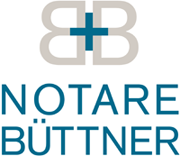 Carl-Theodor-Straße 168723 SchwetzingenTelefon 06202-5906111E-Mail kanzlei@notare-buettner.dewww.notare-buettner.deGesellschafter Gesellschafter 1Gesellschafter 2Gesellschafter 3Name / FirmaVorname / SitzGeburtsdatum / Handelsreg.-Nr.Straße Haus-Nr.PLZ OrtTelefonEmailbei KG Kommanditist (ankreuzen) nein → persönlich haftender Gesellschafter ja:Einlage: _________€ nein → persönlich haftender Gesellschafter ja:Einlage: _________€ nein → persönlich haftender Gesellschafter ja:Einlage: _________€GesellschaftsvertragFirma (Bitte klären Sie die Firmierung vorab mit der IHK ab)GeschäftsanschriftGegenstand des UnternehmensVertretungsbefugnisbei KG hins. Komplementär jeder Gesellschafter stets einzeln zwei Gesellschafter oder ein 
     Gesellschafter gemeinsam mit einem 
     Prokuristen
 Befreiung von dem Verbot des 
     Selbstkontrahierens Befreiung von dem Verbot der 
     MehrfachvertretungProkuristenProkurist 1Prokurist 2VornameNameGeburtsdatumStraße HausnummerPLZ OrtVertretungsmacht einzeln mit einem Gesellschafter mit einem weiteren
     Prokuristen befreit von dem Verbot
     des Selbstkontrahierens befreit von dem Verbot
     der Mehrfachvertretung Erweiterung auf
     Veräußerung und
     Belastung von Immobilien einzeln mit einem Gesellschafter mit einem weiteren 
     Prokuristen befreit von dem Verbot
     des Selbstkontrahierens befreit von dem Verbot
     der Mehrfachvertretung Erweiterung auf
     Veräußerung und
     Belastung von ImmobilienSonstigesEntwurf an Gesellschafter 1:Entwurf an Gesellschafter 2:Entwurf an Gesellschafter 3: Post          E-Mail (unverschlüsseltem Versand
                        wird zugestimmt) Post          E-Mail (unverschlüsseltem Versand
                         wird zugestimmt Post          E-Mail (unverschlüsseltem Versand
                         wird zugestimmt)HK: Prüfung Firmahttp://www.rhein-neckar.ihk24.de/  und Eingabe Dok. Nr. 946814 oder direkthttps://www.rhein-neckar.ihk24.de/recht/wirtschaftsrecht/HandReg/Firmenname_und_Geschaeftsbezeichnung/Pruefung_Ihres_Firmennamens/946814